Урок "Путешествуем по графам"Цель:повторить и закрепить сведения о графах, полученные на предыдущих уроках;развивать умение самостоятельно строить графы по словесному описанию отношений между предметами и существами;познакомить детей с понятием и “путь в графе”;научить строить и описывать пути в графах;повысить мотивацию учебно-познавательной деятельности школьников к информатике посредством компьютерной поддержки.Задачи: Образовательные: продолжить знакомство с графом; формировать умения анализировать, строить графы по словесному описанию отношений между предметами и существами, обобщать предложенный материал.Развивающие: развивать умение применять полученные знания на практике при решении графических задач, познавательный интерес к учебному предмету, творческую активность, логическое мышление, внимание.Воспитательные: способствовать формированию самооценки четвероклассников, воспитывать взаимопомощь и способность к сотрудничеству.1.Повторение.Учитель: На прошлом уроке мы начали изучать графы.Кто из вас может сказать: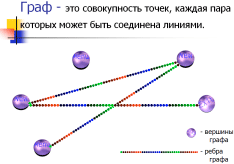 – что такое “граф”;
– как называются точки в графах;
– как называются линии в графах.(Слайд1,2)-Приведите примеры графов. Где в жизни мы с ними встречаемся? 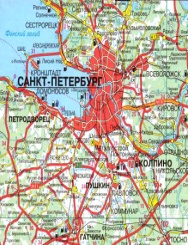 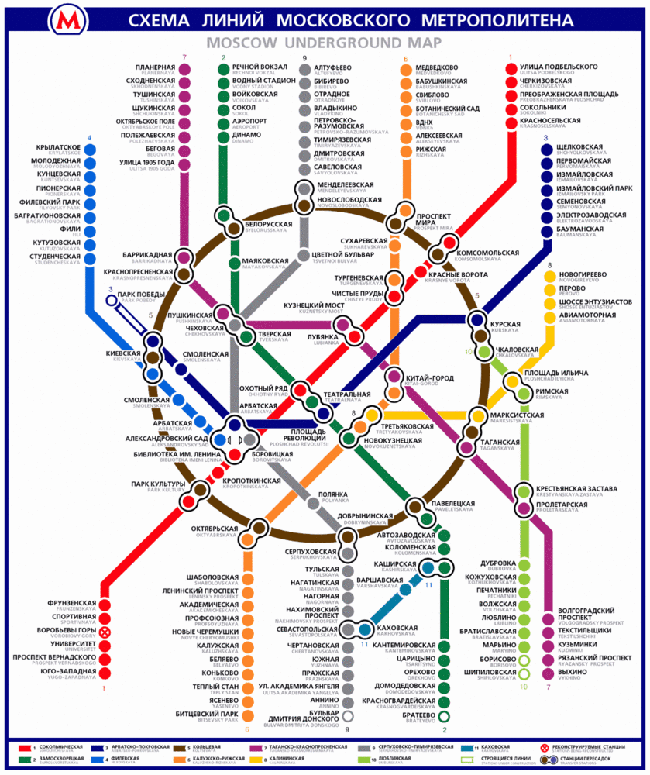 (Слайд 3, 4, 5) 2. Работа на интерактивной доске.-А сейчас давайте с вами построим граф на интерактивной доске. Кто мне поможет?У.:Представим себе, что между 3 и 4 классами проходят соревнования по пионерболу.На схеме классы обозначены точками: 4А, 4Б, 3А, 3Б, 3В. Послушайте задание:4А играет с 4Б, 3А с 3Б, 3Б с 3В.Что получилось? (граф) Таким образом, игры или отношения между классами мы обозначаем линиями. Получается граф, где вершины графа обозначают классы, а ребра-связи, отношения между классами, т.е. игры.Учитель подытоживает сказанное учениками:– Итак: вершины графа обозначают предметы или существа, а рёбра- связи, отношения между ними.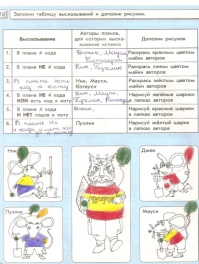 3.Проверка домашнего задания. (Слайд 8) - Почему майка у Ника жёлто-синяя?  (в его плане не 4 хода и есть ход к коту).Почему в руках у него зелёный шарик?  (В плане не 4 хода или  есть код к коту)…Скажите, а какой цвет получится, если соединить синий и жёлтый? (зелёный, майка Ника зелёная)…4. Изучение нового.– Отношения в графе изображаются при помощи линий. Мы называем их рёбра. Одни отношения изображаются рёбрами без стрелок, а другие – рёбрами со стрелками.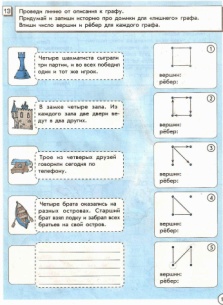 Работа по учебнику, с.11 №13.(Слайд 9) Прочитайте задание: Проведите линию от описания к графу.-Почему к первому описанию относится граф со стрелками, а ко второму – без стрелок?Вопрос:Между какими отношениями в графах нужны стрелки?Ответ: Стрелки нужны, когда мы обозначаем порядок действия или путь от одной вершины графа к другой, потому что путь имеет направление. Например один шахматист сыграл и победил, один человек позвонил другому, один приходится другому сыном и т.д.А если два человека относятся друг к другу одинаково, один приходится другому братом, то стрелка не нужна.5. Игра «Нужна ли стрелка?» (Учебник с.123)Я привожу примеры отношений между существами или предметами, а вы говорите, нужна ли стрелка на ребре этого графа или не нужна.- друг сообщил другу какую-то новость;- Лена и Лиза – сестры;- один игрок бросил мяч другому;- два человека – отец и сын;- строитель построил дом;- две книги стоят на одной полке;- два человека живут в соседних домах.6.Вводится понятие “Направленное ребро”.Линия со стрелкой в графе – это направленное ребро.7. Мы продолжаем путешествие по графу.стр. 12 На прошлом уроке вы решили, что лучший план строительства ходов - это план…Джека. Почему? (Каждый мышонок согласен вырыть один ход и никто не хочет попасть в лапы коту).Сегодня мышата готовы начать строительство ходов, но у них одна лопата и поэтому им придётся копать по очереди. По готовому плану Джека мы попробуем построить графы для двух способов передачи лопаты.Прочитайте задание 14.-Найдите подсказку в тетрадях: кто при этом должен копать первым? Подсказка приведена в первой строке описания пути – Пухлик.-Можно ли изобразить путь лопаты ребрами без стрелок? Почему? (путь от одной вершины графа к другой можно изобразить только с помощью ребер со стрелками, потому что путь имеет направление).-Теперь давайте попробуем описать путь, перечисляя по порядку обозначения вершин этого графа.- Помощники! Помогите!  (Работа на интерактивной доске)-Чем отличаются два пути лопаты? (начинаются и заканчиваются оба пути одинаково, но в первом случае сначала копает Джек, а потом Мауси, а во втором случае – наоборот).Прочитайте задание 15.Прочитать задание вслух.-Ребята найдите и покажите на доске такую вершину, из которой выходят три стрелочки? (вершина справа от буквы «Т»).-К каким буквам ведут стрелки от этой вершины? (к буквам «П», «С» и «Т»).-Какая же буква должна быть в этой вершине? (это должна быть такая буква, чтобы из неё можно было получить букву «П», «С» или «Т», добавив одну черточку.Можно рассуждать наоборот: если убрать по одной черточке в буквах «П», «С» и «Т», то получится искомая буква.)-Вам понятно как делать. Теперь самостоятельно определите и заполните остальные пустые вершины графа у себя в тетради.8. Домашнее задание. Дома вы будете выполнять задание 13(придумать историю к 5 графу), 15, 16, 17. Откройте, посмотрим, что вам нужно сделать. -В 16 задании вам нужно будет заменить семерку на единицу.-Каждая стрелка означает, что в числе одна семерка заменяется на единицу и получается другое число.-Сейчас мы с вами вмести впишем числа и разберем один путь. -А 17 задании вам нужно будет нарисовать домик не отрывая руки и не обводить одно ребро дважды. Потом записать путь нарисованного домика.-Все остальное делается аналогично.9. Подведение итогов. -Чему сегодня учились на уроке?(вспомнили, между какими отношениями в графах нужны стрелки…узнали, что такое направленное ребро, учились описывать пути в графах, перечисляя по порядку обозначения вершин, также  мы вспомнили из каких элементов состоит граф…Направленное ребро – это ребро, которое имеет направление. (Ученики приводят свои примеры.Демонстрация слайдов презентации не моей)Учитель: направление в графах  задаётся стрелочками, но не всегда у графа могут быть рёбра (Слайд 10) в отличие от вершин. Такой граф называется пустым.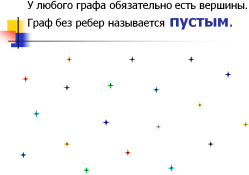 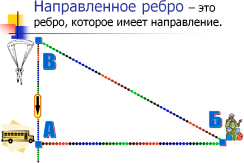 